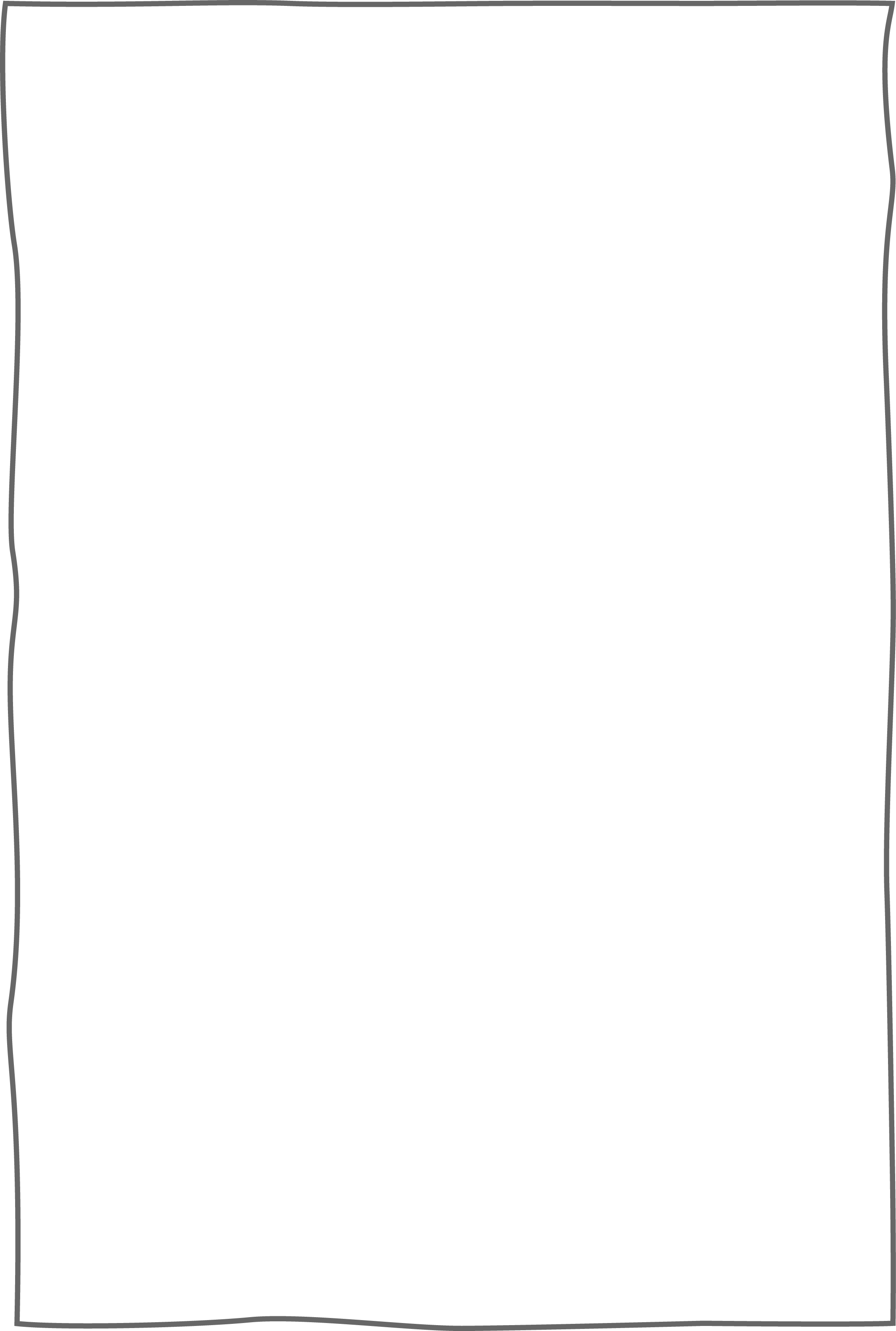 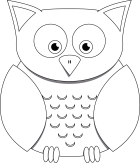 Nebel - eine Wolke durch die man gehen kann?Unser Versuch:   Zeichne und beschreibe ganz kurz was du siehst!In einem Aquarium liegt feuchte Erde auf dem Boden; auf dem Metalldeckel liegen Kühlakkus. Ich zünde ein Streichholz an und halte es hineinUnsere Beobachtungen:   Was ist passiert? Zeichne und schreibe auf!Nach kurzer Zeit kann ich beobachten, dass Nebel
von der kalten Platte nach unten fällt.Erklärung:Die Sonne  erwärmt die Erde und die Luftschichten über ihr. Die erwärmte Luft steigt nach oben. Die ___Wasserteilchen ____ aus der Luft werden dabei auch mit nach oben genommen. Weiter oben kühlt sich die Luft ab (bei uns an: __der Metallplatte____ ) und der Wasserdampf kondensiert zu kleinen Wassertropfen.Diese Wassertropfen bilden sich um winzige Staubteilchen (kommen bei unserem Versuch vom _____Streichholz_____). Diese Teilchen nennt man mit Fachausdruck Kondensationskeime!Die aus der Zusammenlagerung von Wasserteilchen entstehenden Wassertröpfchen werden für uns ___sichtbar_____. Das, was wir dann sehen können, ist: ___Nebel___!Ist Nebel dann eigentlich dasselbe wie eine Wolke? Überlege, wie könnte eine Wolke entstehen? Schreibe deine Vermutungen auf!_______________________________________________________________________________________________________________________________________________________________________________________________________________NameDatumSUPRA – WetterUE 6, AB 6.2